ПРОЕКТ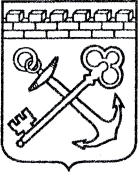 АДМИНИСТРАЦИЯ ЛЕНИНГРАДСКОЙ ОБЛАСТИКОМИТЕТ ПО КУЛЬТУРЕ ЛЕНИНГРАДСКОЙ ОБЛАСТИПРИКАЗ«___»____________2016 г.                                                     №_______________г. Санкт-ПетербургО включении объекта археологического наследия «Культовый комплекс Старые Смолеговицы-3» в перечень выявленных объектов культурного наследия, расположенных на территории Ленинградской области, и утверждении его границ В соответствии со ст. ст. 3.1, 9.2, 16.1, 45.1 Федерального закона от 25 июня 2002 года № 73-ФЗ «Об объектах культурного наследия (памятниках истории и культуры) народов Российской Федерации», на основании сведений об объекте археологического наследия, поступивших от н.с. Сектора архитектурной археологии Государственного Эрмитажа В.Б. Панченко (открытый лист № 74 от 18.03.2016 г.), п р и к а з ы в а ю:Включить в перечень выявленных объектов культурного наследия, расположенных на территории Ленинградской области, объект археологического наследия «Культовый комплекс Старые Смолеговицы-3».Утвердить границы территории выявленного объекта культурного наследия «Культовый комплекс Старые Смолеговицы-3» согласно приложению 1 к настоящему приказу (в соответствии с приказом Министерства культуры Российской Федерации от 01 сентября 2015 года № 2328  «Об утверждении перечня отдельных сведений об объектах археологического наследия, которые не подлежат опубликованию» данные сведения не подлежат опубликованию).Установить особый режим использования земельных участков, в границах которых располагается выявленный объект культурного наследия «Культовый комплекс Старые Смолеговицы-3», согласно приложению 2 к настоящему приказу.Принять меры по государственной охране выявленного объекта культурного наследия «Культовый комплекс Старые Смолеговицы-3» до принятия решения о включении его в Единый государственный реестр объектов культурного наследия (памятников истории и культуры) народов Российской Федерации.Направить уведомления собственникам (пользователям) земельных участков, расположенных в границах территории выявленного объекта культурного наследия «Культовый комплекс Старые Смолеговицы-3», в органы местного самоуправления муниципальных образований, на территории которых обнаружены данные объекты, в орган кадастрового учета, в срок и в порядке, установленные действующим законодательством. Настоящий приказ вступает в силу со дня его официального опубликования.Ответственным за исполнение п.п. 4, 5 настоящего приказа назначить главного специалиста отдела по осуществлению полномочий Ленинградской области в сфере объектов культурного наследия департамента государственной охраны, сохранения и использования объектов культурного наследия комитета по культуре Ленинградской области.Контроль за исполнением настоящего приказа возложить на заместителя начальника департамента государственной охраны, сохранения и использования объектов культурного наследия комитета по культуре Ленинградской области.Председатель комитета по культуре							     Е.В. Чайковский     Приложение 1к Приказу комитета по культуре                                                                                                                 Ленинградской области от «__» ________ 2016 г. № ____Границы территории выявленного объекта культурного наследия «Культовый комплекс Старые Смолеговицы-3», местонахождение: Ленинградская область, Волосовский район, Беседское сельское поселение, д. Старые Смолеговицы, в 0,085 км к Ю-В от перекрестка главной деревенской улицы и автомобильной дороги 41К-047 (Молосковицы-Кряково), в пределах локальной возвышенности к юго-востоку от усадьбы     д. 28, по обе стороны от деревенской улицы, восточнее мелиоративной канавы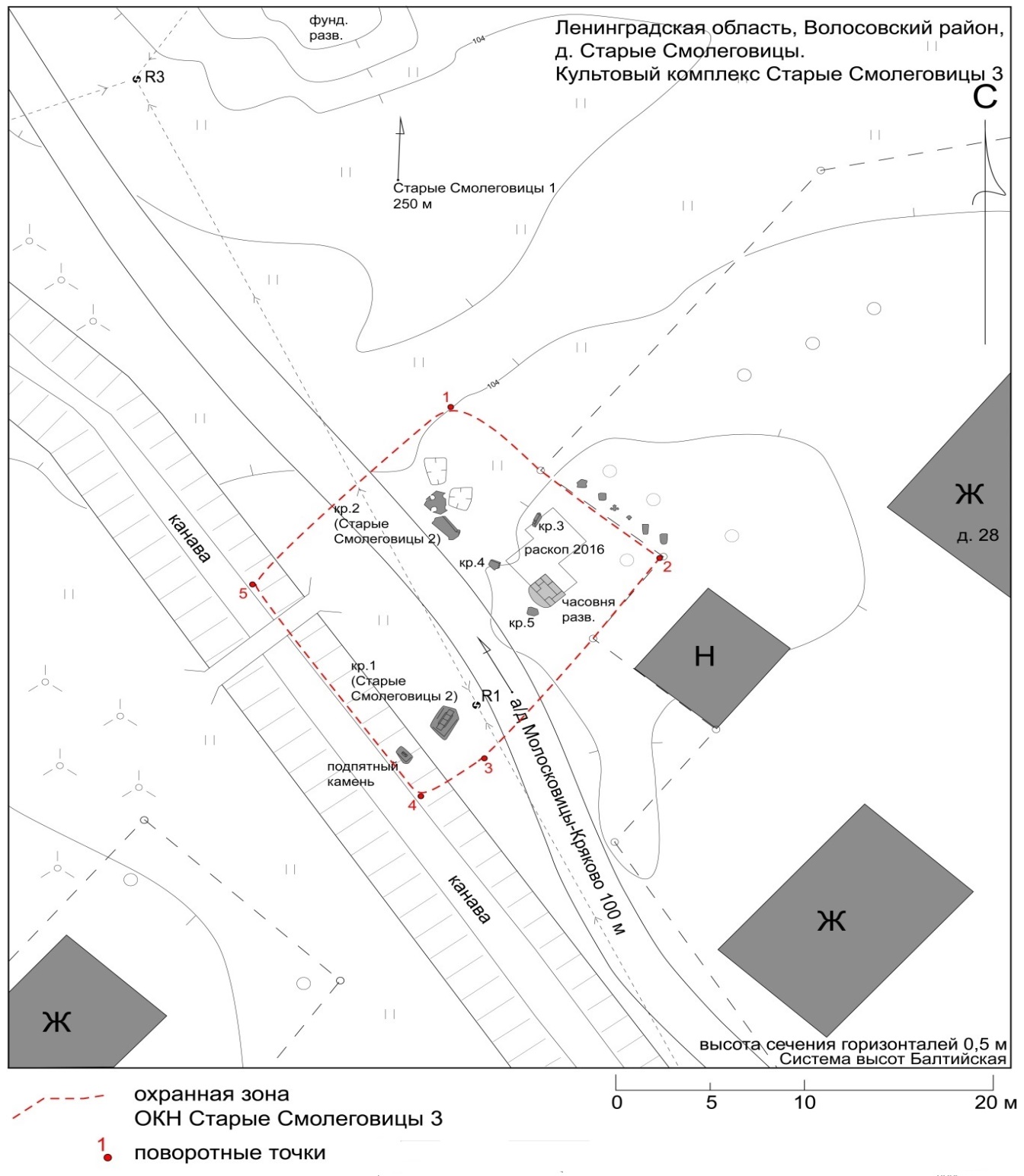 Описание границ территории выявленного объекта культурного наследия «Культовый комплекс Старые Смолеговицы-3», местонахождение: Ленинградская область, Волосовский район, Беседское сельское поселение, д. Старые Смолеговицы, в 0,085 км к Ю-В от перекрестка главной деревенской улицы и автомобильной дороги 41К-047 (Молосковицы-Кряково), в пределах локальной возвышенности к юго-востоку от усадьбы     д. 28, по обе стороны от деревенской улицы, восточнее мелиоративной канавыТерриторию памятника можно определить как прямоугольник неправильной формы, ограниченный следующими поворотными точками (СК-63, зона С-2):Северо-восточной и юго-восточной границей памятника является забор участка по адресу д. Старые Смолеговицы, д. 28. Далее, пересекая деревенскую, граница проходит вдоль мелиоративной канавы, восточный борт которой является юго-западной и западной границами объекта. Северная и северо-западная границы памятника проведены по руслу высохшего ручья, огибавшего с севера возвышенность, на которой расположен комплекс.Ситуационный план расположения выявленного объекта культурного наследия «Культовый комплекс Старые Смолеговицы-3»,местонахождение: Ленинградская область, Волосовский район, Беседское сельское поселение, д. Старые Смолеговицы, в 0,085 км к Ю-В от перекрестка главной деревенской улицы и автомобильной дороги 41К-047 (Молосковицы-Кряково), в пределах локальной возвышенности к юго-востоку от усадьбы     д. 28, по обе стороны от деревенской улицы, восточнее мелиоративной канавы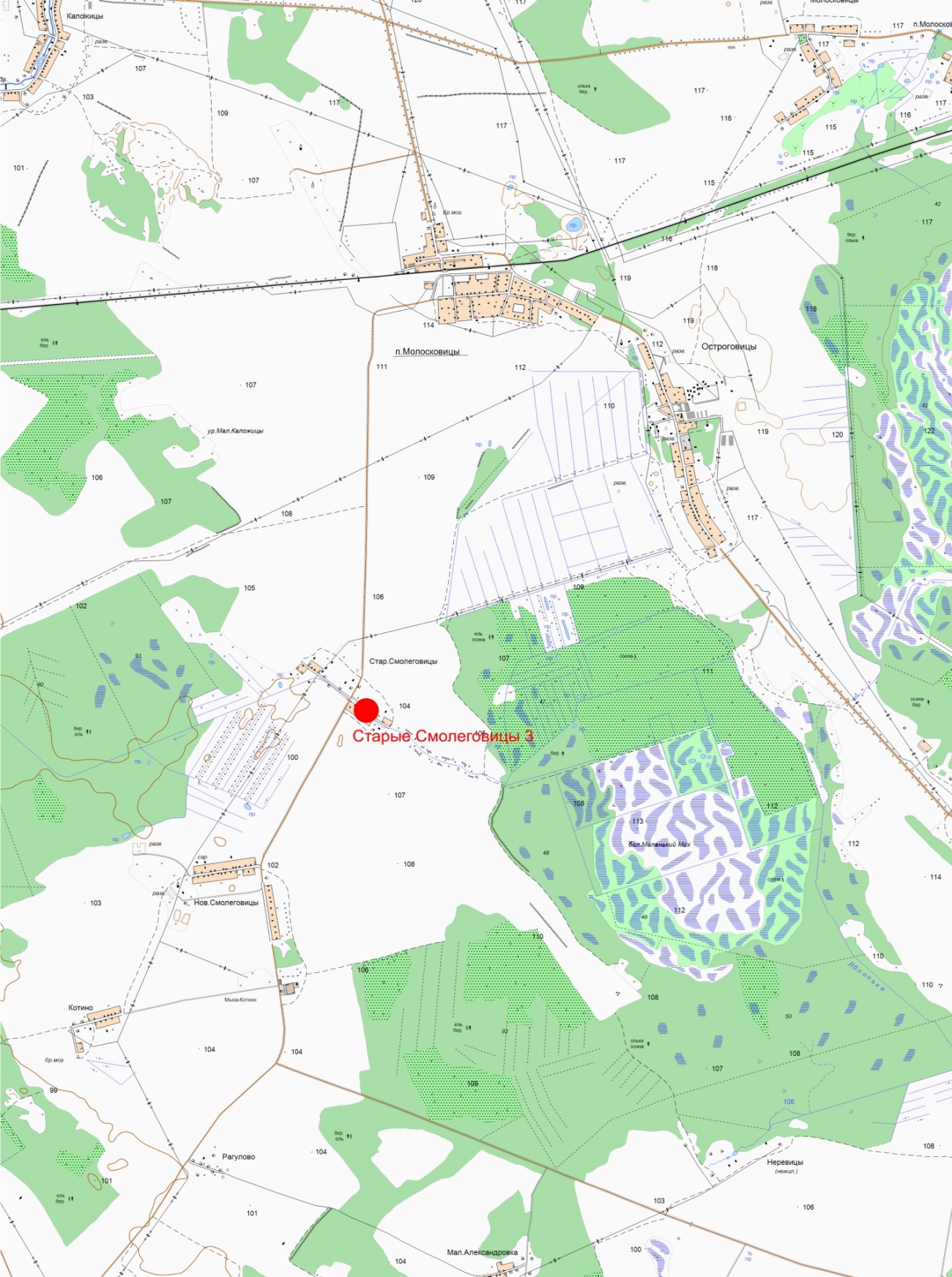 Приложение 2к Приказу комитета по культуре                                                                                                                 Ленинградской области от «__» ________ 2016 г. № ____Особый режим использования земельных участков в границах территории выявленного объекта культурного наследия «Культовый комплекс Старые Смолеговицы-3», В соответствии со ст. 5.1 Федерального закона от 25 июня 2002 года № 73-ФЗ «Об объектах культурного наследия (памятниках истории и культуры) народов Российской Федерации» (далее – Федеральный закон № 73-ФЗ) в границах объекта археологического наследия устанавливается особый режим использования земельного участка, который предусматривает возможность проведения археологических полевых работ в порядке, установленном Федеральным законом № 73-ФЗ, земляных, строительных, мелиоративных, хозяйственных работ, указанных в ст. 30 Федерального закона № 73-ФЗ работ по использованию лесов и иных работ при условии обеспечения сохранности выявленного объекта археологического наследия, а также обеспечения доступа граждан к указанным объектам.Подготовлено:Главный специалист отдела по осуществлению полномочий Ленинградской области в сфере объектов культурного наследия департамента государственной охраны, сохранения и использования  объектов культурного наследия комитета по культуре Ленинградской области   _________________А.Е. СмирновойСогласовано:Заместитель начальника департамента государственной охраны, сохранения и использования  объектов культурного наследия комитета по культуре Ленинградской области  __________________ Г.Е. ЛазареваНачальник отдела по осуществлению полномочий Ленинградской области в сфере объектов культурного наследия департамента государственной охраны, сохранения и использования  объектов культурного наследия комитета по культуре Ленинградской области   _____________________ С.А. ВолковаНачальник сектора правового обеспечения департамента государственной охраны, сохранения и использования объектов культурного наследия комитета по культуре Ленинградской области_____________________О.А. ЛавриненкоОзнакомлен: Заместитель начальника департамента государственной охраны, сохранения и использования  объектов культурного наследия комитета по культуре Ленинградской области  __________________ Г.Е. ЛазареваГлавный специалист отдела по осуществлению полномочий Ленинградской области в сфере объектов культурного наследия департамента государственной охраны, сохранения и использования  объектов культурного наследия комитета по культуре Ленинградской области   _________________А.Е. Смирновой№ п/пЕN12312428,426573542,3022312440,146573533,8032312432,406573522,6442312428,096573518,9152312418,316573531,0562312428,426573542,30